« Actualités de la recherche en archéologie castrale en Poitou-Charentes et Pays de la Loire »Séminaire organisé par N. Prouteau & D. DelhoumeEquipe Castellologie/Archéologie (CESCM-UMR 7302 du CNRS)Jeudi 27 mars 2014 de 10h à 17hFaculté des sciences humaines et artsHôtel Fumé, bâtiment 2, salle 203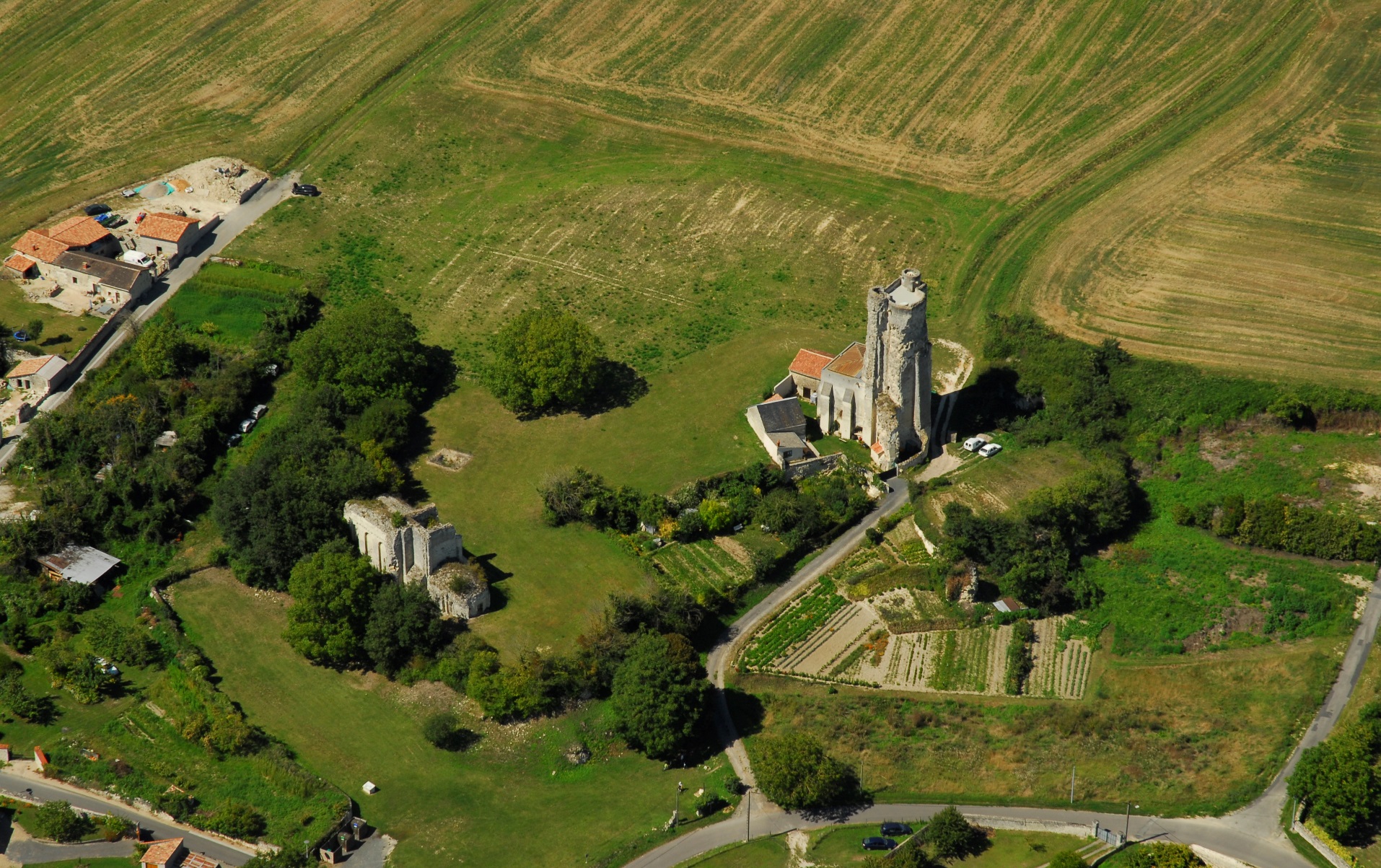 Selon la disponibilité de certains intervenants, des aménagements sont susceptibles d’être réalisés au cours de la journée. Pour tout renseignement, veuillez contacter Nicolas Prouteau : mandjaniq@yahoo.fr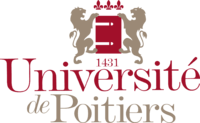 Université de Poitiers - Faculté des sciences humaines et arts, Hôtel Fumé, 8, rue René-Descartes. Poitiers - standard  : 05 49 45 45 45 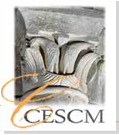 Plan d’accès : http://www.univ-poitiers.fr/images/medias/photo/centreville_1352462447873.jpg